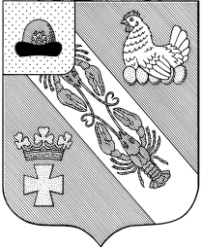 Муниципальное образование – ОКСКОЕ СЕЛЬСКОЕ ПОСЕЛЕНИЕ РязанскОГО муниципальнОГО районА Рязанской областиАДМИНИСТРАЦИЯ МУНИЦИПАЛЬНОГО ОБРАЗОВАНИЯ –ОКСКОЕ СЕЛЬСКОЕ ПОСЕЛЕНИЕ РЯЗАНСКОГО МУНИЦИПАЛЬНОГО РАЙОНА РЯЗАНСКОЙ ОБЛАСТИПОСТАНОВЛЕНИЕот «26» января 2021 г.						            	 	 № 05О внесении изменений в постановление администрации муниципального образования - Окское сельское поселение Рязанского муниципального района Рязанской области от 17.01.2019 г. № 09  «Об утверждении положения об общественной комиссии по делам несовершеннолетних Окского сельского поселения» ( в редакции постановлений администрации муниципального образования-Окское сельское поселение Рязанского муниципального района Рязанской области от 06.02.2020 г. № 30, от 25.06.2020 № 119/1)В связи с организационно-штатными изменениями, руководствуясь Уставом муниципального образования – Окское сельское поселение Рязанского муниципального района Рязанской области, администрация муниципального образования – Окское сельское поселение Рязанского муниципального района Рязанской области:П О С Т А Н О В Л Я Е Т:Внести изменение в постановление администрации муниципального образования - Окское сельское поселение Рязанского муниципального района Рязанской области от 17.01.2019 г. № 09 «Об утверждении положения об общественной комиссии по делам несовершеннолетних Окского сельского поселения» изложив приложение 2 к постановлению в новой редакции согласно приложению к настоящему постановлению. Настоящее постановление вступает в силу со дня принятия.Настоящее постановление подлежит официальному опубликованию. Контроль за исполнением настоящего постановления оставляю за собой.Глава Окского сельского поселения	   А.В.Трушин	Приложение к постановлению администрации муниципального образования –Окское сельское поселение Рязанского муниципального района Рязанской областиот 26 января 2021 годаСОСТАВ ОКДН ОКСКОГО СЕЛЬСКОГО ПОСЕЛЕНИЯ№ п/пФИОДолжностьКонтактный телефон1.Трушин Александр ВикторовичАдминистрация Окского с/п, глава Окского с/п8-920-952-74-422.Сидорова Елена ВалентиновнаМБОУ «Окская СШ», заместитель директора по воспитательной работе8-915-620-80-843.Попруга Любовь АлександровнаАдминистрация Окского с/п, специалист по связям с общественностью8-900-905-09-714.Пряхина Евгения ВикторовнаАдминистрация Окского с/п, помощник главы администраии8-910-574-62-405.Арипов Артур ЮркиновичМБУК «Окский ПДК», директор8-920-636-04-666.Володина Ирина ВасильевнаВышетравинская основная школа филиал МБОУ «Окская СШ», учитель8-900-909-48-627.Королькова Дарина СергеевнаАдминистрация Окского с/п, ведущий специалист 8-920-984-27-908.Крыжановский Виталий ВитальевичУчастковый8-999-373-06-34